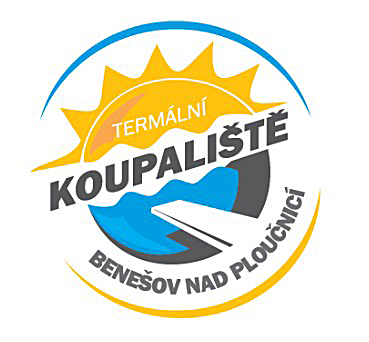 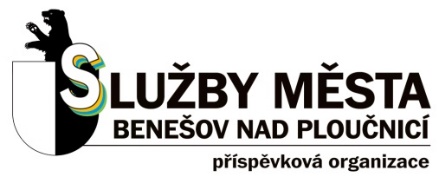 Provozovatel Termálního koupaliště: Služby města Benešov nad Ploučnicí, náměstí Míru 1, 407 22  Benešov nad Ploučnicí, IČO:75014793Kontakty :Správce koupaliště:                                         775 558 249Kancelář provozovatele:                                  604 691 508 info@sluzbybenesov.czŘeditel  Služeb města Benešov nad Ploučnicí: 602 281 743 reditel@sluzbybenesov.cz Koupaliště Benešov nad Ploučnicí a Bar Plovárna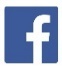 Provozní doba KOUPALIŠTě V BENEŠOVĚ NAD PLOUČNICí o víkendu 19.6.-21.6.2021Vzhledem k předpovědi počasí na tento víkend bude koupaliště otevřeno od 12:00 do 18:30 hod.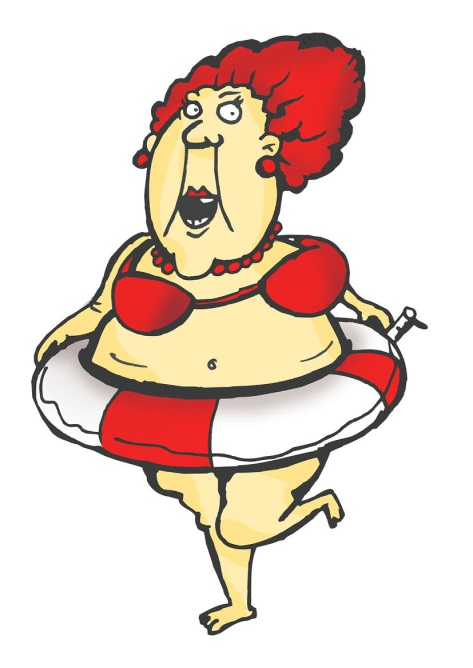 Těšíme se na Vás!